附件2高新区疫情防控系统二维码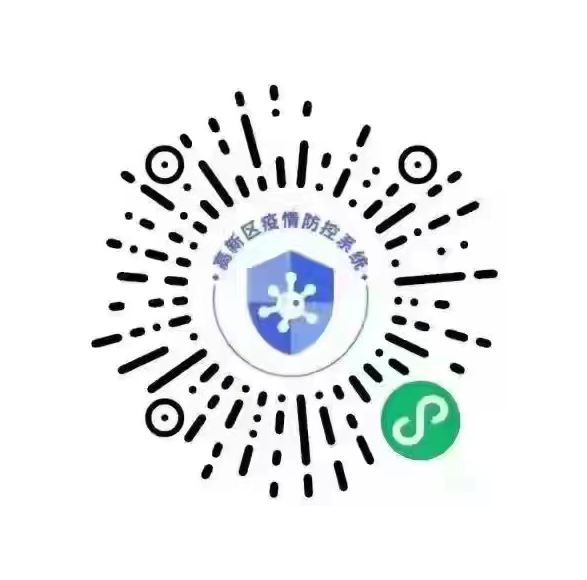 